What’s Happening Today?Let’s Talk About How to Read Body LanguageWhat is body language? Facial expressions – eyes and mouthPosture – head, back and shouldersGestures – handsStance – arms and legsSo what do YOU think?Get your magnet!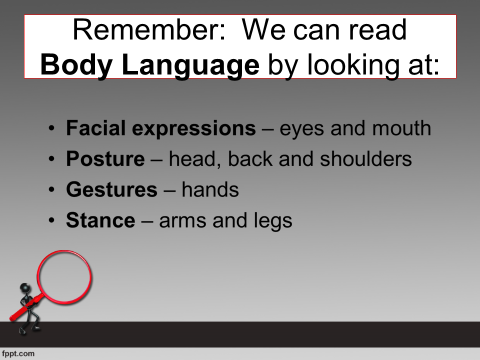 